                        KOMUNIKAT                     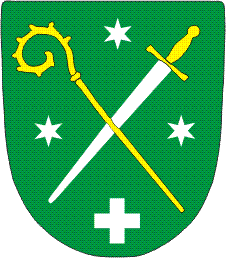 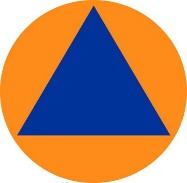 Wójta Gminy Chełmża z dnia 30.03.2020SZANOWNI MIESZKAŃCY Gminy ChełmżaTrudna i niecodzienna sytuacja, spowodowana epidemią koronawirusa dotkliwie doświadcza NAS mieszkańców Gminy Chełmża stanowiąc ogromne zagrożenie zdrowia i życia.Apeluję do Państwa o zastosowanie się do zaleceń władz i służb, o zwykłą, ludzką odpowiedzialność, rozwagę i zachowanie zdrowego rozsądku.       Gorąco proszę o:                                                                                                                                                    - ograniczenie przemieszczania się do niezbędnego minimum/praca,        zakupy, dom/;                                                                                                                - ograniczenie przebywania w skupiskach ludzi do niezbędnego minimum;                                                                           - przestrzeganie zasad higieny osobistej i pomieszczeń, w których przebywamy;                                                                                                              - dopilnowanie, aby nasze dzieci i młodzież przebywały w domu - to nie czas wakacji, a czas ograniczeń;                                                                                                                                                       - stosowanie się do wszelkich oficjalnych zaleceń i komunikatów oraz informacji wydawanych w tej sprawie;                                                                                                                                                                                 - przestrzeganie zasad kwarantanny;                                                                                                                                           - stosowanie pomocy sąsiedzkiej, zwłaszcza zwrócenie uwagi na osoby starsze, samotne;                                                                                                                    - śledzenie na bieżąco informacji na gminnej witrynie Internetowej i  Facebooku                                                                                                                                                                                 - nie uleganie panice. nie słuchanie i nie uleganie plotkom czy zasłyszanym niesprawdzonym informacjom.W obecnej sytuacji Gmina Chełmża jest wykonawcą wszelkich zaleceń, poleceń i rozporządzeń płynących od Rządu i Wojewody. Gmina jest przygotowana na wszelkie ewentualne scenariusze aby zapewnić bezpieczne funkcjonowanie mieszkańców. Pamiętamy o wszystkich i każdy otrzyma pomoc w razie potrzeby zgodnie z obowiązującymi zasadami. Na czas epidemii powołałem Gminny Zespół Zarządzania Kryzysowego, który na bieżąco monitoruje sytuacje i wypracowuje niezbędne decyzje oraz działania na rzecz mieszkańców.   Szanowni mieszkańcy Gminy Chełmża wspólnie przetrwajmy epidemię koronawirusa.,,ZOSTAŃ W DOMU” Jacek Czarnecki                                                                                                                                                            Wójt